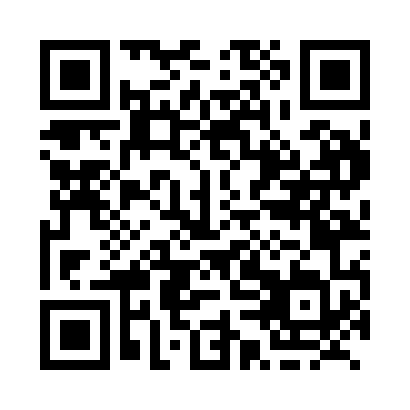 Prayer times for Laforge-2, Quebec, CanadaMon 1 Jul 2024 - Wed 31 Jul 2024High Latitude Method: Angle Based RulePrayer Calculation Method: Islamic Society of North AmericaAsar Calculation Method: HanafiPrayer times provided by https://www.salahtimes.comDateDayFajrSunriseDhuhrAsrMaghribIsha1Mon2:324:1412:496:339:2411:062Tue2:324:1512:496:329:2311:063Wed2:334:1612:506:329:2311:064Thu2:334:1712:506:329:2211:065Fri2:344:1812:506:329:2111:066Sat2:344:1912:506:329:2111:057Sun2:354:2012:506:319:2011:058Mon2:364:2112:506:319:1911:059Tue2:364:2212:516:319:1811:0410Wed2:374:2412:516:309:1711:0411Thu2:384:2512:516:309:1611:0312Fri2:384:2612:516:299:1511:0313Sat2:394:2712:516:299:1411:0214Sun2:404:2912:516:289:1311:0215Mon2:414:3012:516:289:1211:0116Tue2:414:3212:516:279:1011:0117Wed2:424:3312:516:269:0911:0018Thu2:434:3412:526:269:0810:5919Fri2:444:3612:526:259:0610:5920Sat2:444:3712:526:249:0510:5821Sun2:454:3912:526:239:0410:5722Mon2:464:4112:526:229:0210:5723Tue2:474:4212:526:229:0010:5624Wed2:484:4412:526:218:5910:5525Thu2:484:4512:526:208:5710:5426Fri2:494:4712:526:198:5610:5327Sat2:504:4912:526:188:5410:5328Sun2:514:5012:526:178:5210:5229Mon2:524:5212:526:168:5010:5130Tue2:524:5412:526:158:4910:5031Wed2:534:5612:526:148:4710:49